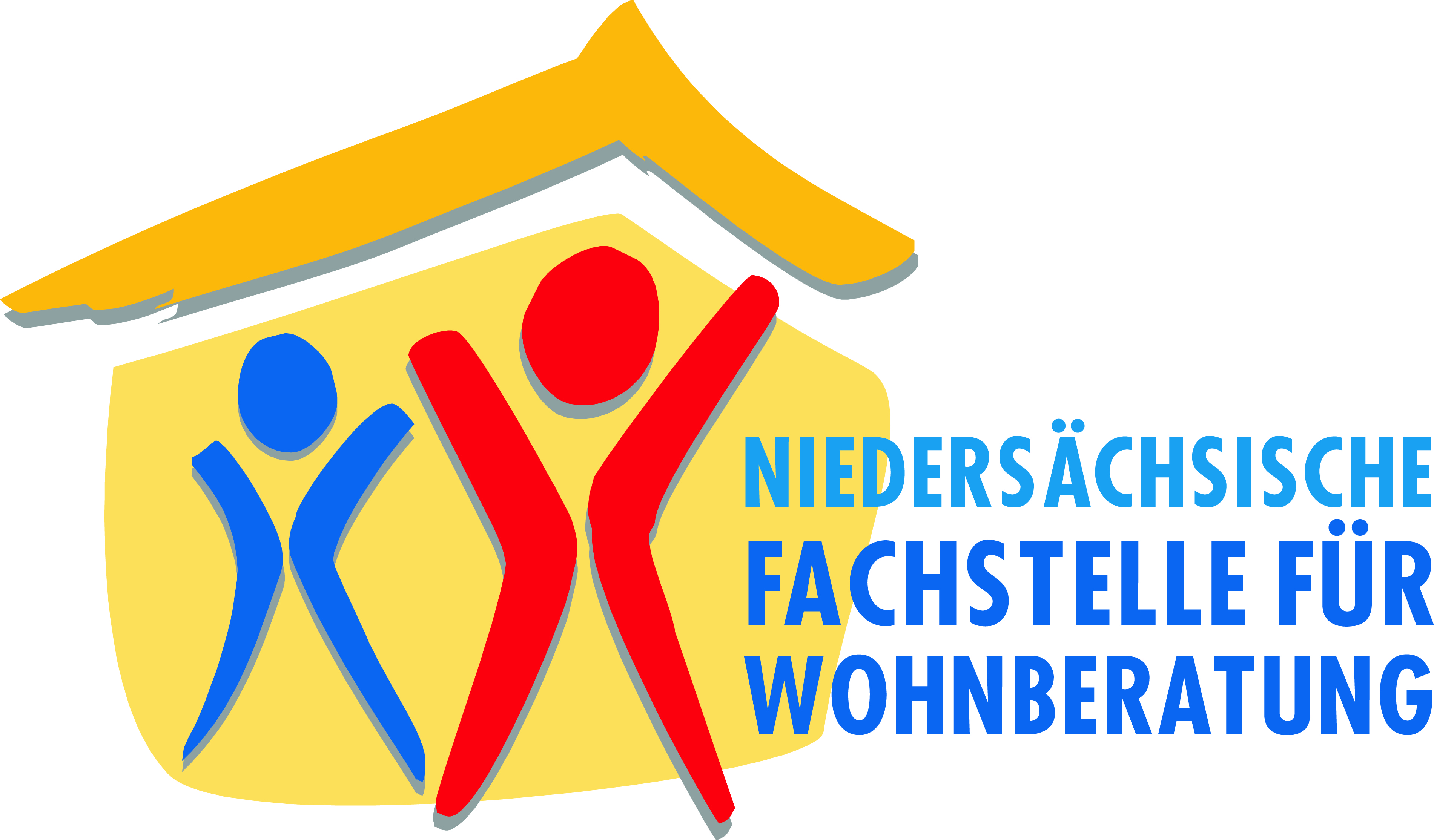 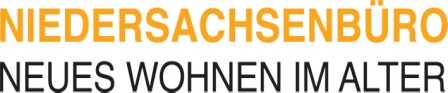 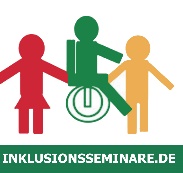 Projektliste: Wohnprojekte für Menschen mit Behinderungen, die von Angehörigen/Vereine initiiert wurden oder bei denen Angehörige beteiligt sind. Die Niedersächsische Fachstelle für Wohnberatung erstellt eine Liste über bestehende und planende Wohnprojekte, die Interessierten zur Verfügung gestellt wird. Angebote, die ausschließlich von Trägern der Eingliederungshilfe geführt werden, werden nicht erhoben, da dies den Rahmen sprengen würde. Die Liste wird im Internet unter: http://www.neues-wohnen-nds.de/wohnberatung/fachinformationen/wohnen-bei-spez-beeintraechtigungen veröffentlicht und ist im Schlagwortregister unter dem Stichwort „Wohnformen für Menschen mit Behinderungen“ zu finden). Bitte füllen Sie den Fragebogen aus:Realisiertes WohnprojektIn Bauphase (geplanter Einzug ________ )ProjektgruppeStandort (Landkreis und ggf. Kommune) ___________________________________Name des Projektes/der Projektgruppe __________________________________________________Kontaktdaten _______________________________________________________________________________________________________________________________________________________Kurzbeschreibung (z.B. Wohnform, Zielgruppe, Anzahl der Bewohner, Umfang der „Betreuung“, Kooperationspartner, Miete oder Eigentum, Finanzierung)____________________________________________________________________________________________________________________________________________________________________________________________________________________________________________________________________________________________________________________________________________________________________________________________________________________________________________________________________________________________________________________________________________________________________________________________________________________________________________________________________________________________________________________________________________________________________________________________________________________________________________________________________________________________________________________________________________________________Ich bin damit einverstanden, dass die erhobenen Daten gespeichert und im Internet veröffentlicht werden. ________________________________________________Datum und UnterschriftVielen Dank für Ihre Unterstützung!Bitte schicken Sie den ausgefüllten Fragebogen per Mail an bruemmer@fachstelle-wohnberatung.de oder per Post an Niedersächsische Fachstelle für Wohnberatung, Annette Brümmer, 
Starnberger Str. 26, 28215 Bremen